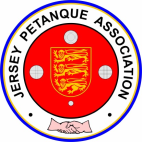 Island Championships 2018Entry fee £ 6.00 per player per competition        Check in time 9.15am for 9.30 prompt startMens’ & Ladies Triples  – Saturday 21st April 2018 at JPC (Les Quennevais) - CLOSING DATE FOR ENTRY Saturday 14th April 2018 NAMES	_______________________________________________________________      _____________________________________/______________________________________  Singles – Saturday 26th May 2018 at LPC (Weighbridge Terrains) - CLOSING DATE FOR ENTRY Saturday 19th May 2018 NAME	___________________________________________________________________        Doubles – Saturday 23rd June 2018 at CPC (Nicolle Centre) - CLOSING DATE FOR ENTRY Saturday 16th June 2018 NAMES	______________________________/______________________________________  Triples– Saturday 14th July 2018 at JPC (Les Quennevais) - CLOSING DATE FOR ENTRY Saturday 7th July 2018 NAMES	______________________________/______________________________________                    __________________________________________________Veterans Triples – Saturday 13th October 2018 at St Mary’s PC (St Mary) - CLOSING DATE FOR ENTRY Saturday 6th October 2018 NAMES	______________________________/______________________________________                    __________________________________________________        Send completed form and entry fees to the Treasurer:Mat Scholefield, 4 The Priory, La Grande Route de St Clement, St Clement JE2 6GU or preferably by email to: skofie2@gmail.comPlease make cheques payable to JPA OR Make payment directly to the JPA Bank account:H.S.B.C.	Sort code: 40-25-33 Account No: 51583379Please delete as appropriate:I enclose cash/cheque for £            /  I have paid electronically to the JPA bank account